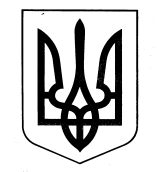 УКРАЇНАДЕПАРТАМЕНТ НАУКИ І ОСВІТИ ХАРКІВСЬКОЇ ОБЛАСНОЇ ДЕРЖАВНОЇ АДМІНІСТРАЦІЇХАРКІВСЬКЕ ОБЛАСНЕ ВИЩЕ УЧИЛИЩЕ ФІЗИЧНОЇ КУЛЬТУРИ І СПОРТУНАКАЗ01.09.2015				           Харків				               №231Про призначення відповідальнихвід адміністрації за  спортивні відділення училища	З метою здійснення постійного та дієвого контролю за роботою спортивних відділень училища,НАКАЗУЮ:1. Призначити відповідальними від адміністрації училища за  спортивні відділення на 2015/2016 навчальний рік:відділення баскетболу					-	Оріщенко Л.В.відділення бадмінтону					-	Трофименко В.В.відділення боксу						-	Щеченко А.С.відділення волейболу					-	Попов А.М.відділення водного поло				-	Пінчук О.О.відділення важкої атлетики				-	Тятий В.М.відділення веслування набайдарках і каное						-	Зіменко Є.О.відділення лижних гонок, біатлону			-	Муратова І.Ю.відділення настільного тенісу			-	Стець Н.В.відділення футболу (жіночого)			-	Ликов К.Є.відділення хокею з шайбою				-	Вовк А.В.відділення шорт-треку					-	Валькова Л.О.відділення шахів						-	Лялюк Т.П.2. Контроль за виконанням даного наказу залишаю за собою.Директор 	училища							               А.М.Попов